Uradna izjavaMartorell (Španija), 7. 1. 2020 – SEAT sporoča, da je Luca de Meo na svojo zahtevo in v dogovoru s koncernom Volkswagen odstopil z mesta predsednika uprave družbe SEAT. Luca de Meo do nadaljnjega ostaja član koncerna.  Mesto predsednika uprave družbe SEAT bo do nadaljnjega prevzel Carsten Isensee, podpredsednik uprave, odgovoren za finance, ki bo še naprej opravljal svoje funkcije.Navedene spremembe v upravnem odboru družbe SEAT začnejo veljati 7. januarja 2020.SEAT je edino špansko podjetje v svoji panogi, ki pokriva celotni razpon avtomobilske proizvodnje – od dizajna, razvoja in proizvodnje do trženja. Je član koncerna Volkswagen in mednarodno podjetje s sedežem v Martorellu (Barcelona). Izvaža 80 % svojih vozil in je prisoten v 80 državah na vseh petih celinah. Leta 2018 je SEAT prodal 517.600 vozil – največ v 68-letni zgodovini znamke, zabeležil je 294 milijonov evrov dobička po obdavčitvi in rekorden promet v višini skoraj 10 milijard evrov. Skupina SEAT zaposluje več kot 15.000 ljudi in ima tri proizvodne centre – Barcelona, El Prat de Llobregat in Martorell, kjer izdelujejo prodajno izjemno uspešne modele Ibiza, Arona in Leon. Na Češkem izdelujejo model Ateca, v Nemčiji model Tarraco, na Portugalskem Alhambro in na Slovaškem Mii electric, SEAT-ov prvi 100-odstotno električni avto.Multinacionalno podjetje ima tudi tehnični center, v katerem dela 1.000 inženirjev. Njihov cilj je postati gonilna sila na področju inovacij za vodilnega industrijskega investitorja v raziskave in razvoj v Španiji. SEAT v svoji modelski paleti že ponuja najsodobnejšo povezljivostno tehnologijo, trenutno pa se osredotoča na proces globalne digitalizacije, ki je ključnega pomena v zagotavljanju mobilnosti za prihodnost.SEAT Communications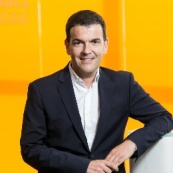 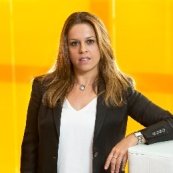 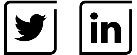 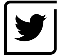 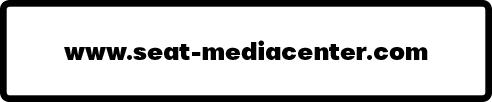 Cristina Vall-LlosadaVodja korporativnega komuniciranja M/ +34 646 295 296cristina.vall-llosada@seat.esEzequiel AvilésKorporativno komuniciranje M/ +34 646 303 738ezequiel.aviles@seat.es